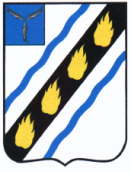 АДМИНИСТРАЦИЯСОВЕТСКОГО МУНИЦИПАЛЬНОГО РАЙОНАСАРАТОВСКОЙ ОБЛАСТИПОСТАНОВЛЕНИЕот 30.12.2019 № 858 р.п. СтепноеО внесении изменений в постановлениеадминистрации Советского муниципального района от 19.10.2018 № 597Руководствуясь Уставом Советского муниципального района, администрация Советского муниципального района    ПОСТАНОВЛЯЕТ:          1. Внести  следующие изменения в постановление администрации Советского  муниципального  района от 19.10.2018 № 597 «Об утверждении муниципальной программы «Информатизация администрации Советского муниципального района на 2019-2022 годы»» (с изменениями от 23.03.2019 № 137, от 06.11.2019 № 717, 25.11.2019 № 766):1) раздел паспорта Программы Финансовое обеспечение муниципальной программы объёмы изложить в новой редакции: «                                                                                                                                                                          »;1.2. Приложение № 3 к Программе изложить в новой редакции согласно приложению  (прилагается).           2. Настоящее постановление вступает в силу со дня его официального опубликования (обнародования) в установленном порядке.Глава Советскогомуниципального района                                                                   С.В. ПименовУразикова А.В.5-00-42Сведения об объёмах и источниках финансового обеспечения муниципальной программы «Информатизация администрации Советского муниципального района на 2019-2022 годы»       Верно: Руководитель аппарата                                                                                                                                                                                                          И.Е. ГригорьеваОбъемы финансового обеспечения муниципальной программы, в том числе по годам:Расходы (тыс.руб.)Расходы (тыс.руб.)Расходы (тыс.руб.)Расходы (тыс.руб.)Расходы (тыс.руб.)Объемы финансового обеспечения муниципальной программы, в том числе по годам:Всего2019202020212022Всего, в том числе:2385,3885,3300,0600,0600,0местный бюджет (прогнозно)2385,3885,3300,0600,0600,0областной бюджет (прогнозно)00000федеральный бюджет (прогнозно)00000Внебюджетные источники (прогнозно)00000                 Приложение к постановлению администрации Советского муниципального района от 30.12.2019 № 858                 «Приложение № 3 к Программе «Информатизация администрации Советского муниципального района на 2019-2022 год»№п/пНаименование  мероприятий программыОтветственный исполнительИсточник финансового обеспеченияОбъемы финансового обеспечения, всегоВ том числе по годам реализации, тыс.руб.В том числе по годам реализации, тыс.руб.В том числе по годам реализации, тыс.руб.В том числе по годам реализации, тыс.руб.№п/пНаименование  мероприятий программыОтветственный исполнительИсточник финансового обеспеченияОбъемы финансового обеспечения, всего20192020202120221123456781.Услуги связи (интернет)Сектор информатизационных технологий и программного обеспеченияВсего782,0192,0190,0200,0200,01.Услуги связи (интернет)Сектор информатизационных технологий и программного обеспеченияместный бюджет (прогнозно)782,0192,0190,0200,0200,01.Услуги связи (интернет)Сектор информатизационных технологий и программного обеспеченияобластной бюджет (прогнозно)0,00,00,00,00,01.Услуги связи (интернет)Сектор информатизационных технологий и программного обеспеченияфедеральный бюджет (прогнозно)0,00,00,00,00,01.Услуги связи (интернет)Сектор информатизационных технологий и программного обеспечениявнебюджетные источники (прогнозно)0,00,00,00,00,02. Ремонт и обслуживание средств вычислительной техники, обеспечение их функционированияСектор информатизационных технологий и программного обеспеченияВсего410,0160,050,0100,0100,02. Ремонт и обслуживание средств вычислительной техники, обеспечение их функционированияСектор информатизационных технологий и программного обеспеченияместный бюджет (прогнозно)                        410,0160,050,0100,0100,02. Ремонт и обслуживание средств вычислительной техники, обеспечение их функционированияСектор информатизационных технологий и программного обеспеченияобластной бюджет (прогнозно)0,00,00,00,00,02. Ремонт и обслуживание средств вычислительной техники, обеспечение их функционированияСектор информатизационных технологий и программного обеспеченияфедеральный бюджет (прогнозно)0,00,00,00,00,02. Ремонт и обслуживание средств вычислительной техники, обеспечение их функционированияСектор информатизационных технологий и программного обеспечениявнебюджетные источники (прогнозно)0,00,00,00,00,03. Приобретение средств вычислительной техники и расходного материала для функционирования оргтехникиСектор информатизационных технологий и программного обеспеченияВсего553,0293,00,0130,0130,03. Приобретение средств вычислительной техники и расходного материала для функционирования оргтехникиСектор информатизационных технологий и программного обеспеченияместный бюджет (прогнозно)                       553,0293,00,0130,0130,03. Приобретение средств вычислительной техники и расходного материала для функционирования оргтехникиСектор информатизационных технологий и программного обеспеченияобластной бюджет (прогнозно)0,00,00,00,00,03. Приобретение средств вычислительной техники и расходного материала для функционирования оргтехникиСектор информатизационных технологий и программного обеспеченияфедеральный бюджет (прогнозно)0,00,00,00,00,03. Приобретение средств вычислительной техники и расходного материала для функционирования оргтехникиСектор информатизационных технологий и программного обеспечениявнебюджетные источники (прогнозно)0,00,00,00,00,04.  Приобретение лицензионного программного обеспечения и информационных услуг, обеспечение их функционированияСектор информатизационных технологий и программного обеспеченияВсего450,3190,30,0130,0130,04.  Приобретение лицензионного программного обеспечения и информационных услуг, обеспечение их функционированияСектор информатизационных технологий и программного обеспеченияместный бюджет (прогнозно)                       450,3190,30,0130,0130,04.  Приобретение лицензионного программного обеспечения и информационных услуг, обеспечение их функционированияСектор информатизационных технологий и программного обеспеченияобластной бюджет (прогнозно)0,00,00,00,00,04.  Приобретение лицензионного программного обеспечения и информационных услуг, обеспечение их функционированияСектор информатизационных технологий и программного обеспеченияфедеральный бюджет (прогнозно)0,00,00,00,00,04.  Приобретение лицензионного программного обеспечения и информационных услуг, обеспечение их функционированияСектор информатизационных технологий и программного обеспечениявнебюджетные источники (прогнозно)0,00,00,00,00,05.Сопровождение и развитие функциональных возможностей официального сайта администрации  районаСектор информатизационных технологий и программного обеспеченияВсего50,050,00,00,00,05.Сопровождение и развитие функциональных возможностей официального сайта администрации  районаСектор информатизационных технологий и программного обеспеченияместный бюджет (прогнозно)                       50,050,00,00,00,05.Сопровождение и развитие функциональных возможностей официального сайта администрации  районаСектор информатизационных технологий и программного обеспеченияобластной бюджет (прогнозно)0,00,00,00,00,05.Сопровождение и развитие функциональных возможностей официального сайта администрации  районаСектор информатизационных технологий и программного обеспеченияфедеральный бюджет (прогнозно)0,00,00,00,00,05.Сопровождение и развитие функциональных возможностей официального сайта администрации  районаСектор информатизационных технологий и программного обеспечениявнебюджетные источники (прогнозно)0,00,00,00,00,06.1Создание инфраструктуры свободного доступа граждан к открытой информации о деятельности органов местного самоуправления2Сектор информатизационных технологий и 3Всего430,050,0610,0710,0810,09программного обеспеченияместный бюджет (прогнозно)                    30,00,010,010,010,0программного обеспеченияобластной бюджет (прогнозно)0,00,00,00,00,0программного обеспеченияфедеральный бюджет (прогнозно)0,00,00,00,00,0программного обеспечениявнебюджетные источники (прогнозно)0,00,00,00,00,07. Внедрение и сопровождение систем электронного документооборота, управления муниципальными закупками, автоматизации учёта муниципального задания и проведения многомерного анализа финансовой помощипрограммного обеспеченияВсего110,00,050,030,030,07. Внедрение и сопровождение систем электронного документооборота, управления муниципальными закупками, автоматизации учёта муниципального задания и проведения многомерного анализа финансовой помощипрограммного обеспеченияместный бюджет (погнозно)                          110,00,050,030,030,07. Внедрение и сопровождение систем электронного документооборота, управления муниципальными закупками, автоматизации учёта муниципального задания и проведения многомерного анализа финансовой помощипрограммного обеспеченияобластной бюджет (прогнозно)0,00,00,00,00,07. Внедрение и сопровождение систем электронного документооборота, управления муниципальными закупками, автоматизации учёта муниципального задания и проведения многомерного анализа финансовой помощипрограммного обеспеченияфедеральный бюджет (прогнозно)0,00,00,00,00,07. Внедрение и сопровождение систем электронного документооборота, управления муниципальными закупками, автоматизации учёта муниципального задания и проведения многомерного анализа финансовой помощипрограммного обеспечениявнебюджетные источники (прогнозно)0,00,00,00,00,08.Итого по программе: «Информатизация  Советского муниципального района на 2019-2022 годы»программного обеспеченияВсего2385,3885,3300,0600,0600,08.Итого по программе: «Информатизация  Советского муниципального района на 2019-2022 годы»программного обеспеченияместный бюджет (прогнозно)2385,3885,3300,0600,0600,08.Итого по программе: «Информатизация  Советского муниципального района на 2019-2022 годы»программного обеспеченияобластной бюджет (прогнозно)0,00,00,00,00,08.Итого по программе: «Информатизация  Советского муниципального района на 2019-2022 годы»программного обеспеченияфедеральный бюджет (прогнозно)0,00,00,00,00,08.Итого по программе: «Информатизация  Советского муниципального района на 2019-2022 годы»программного обеспечениявнебюджетные источники (прогнозно)0,00,00,00,00,0